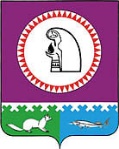 О внесении изменения в Стратегию социально-экономического развития Октябрьского района до 2020 года и на период до 2030 года, утвержденнуюрешением Думы Октябрьского района от 24.12.2014 № 535Рассмотрев проект решения Думы Октябрьского района «О внесении изменений в Стратегию социально-экономического развития Октябрьского района до 2020 года и на период до 2030 года, утвержденную решением Думы Октябрьского района от 24.12.2014 № 535»,  Дума Октябрьского района РЕШИЛА:1. Внести изменение в Стратегию социально-экономического развития Октябрьского района до 2020 года и на период до 2030 года, утвержденную решением Думы Октябрьского района от 24.12.2014 № 535, признав утратившим силу приложение к Стратегии  социально-экономического развития Октябрьского района до 2020 года и на период до 2030 года.2. Опубликовать настоящее решение в официальном сетевом издании «октвести.ру». 3. Настоящее решение вступает в силу после его официального опубликования. 4. Контроль за исполнением решения возложить на постоянную комиссию Думы Октябрьского района по экономике и природопользованию.Председатель Думы Октябрьского района                                                          Е.И. СоломахаГлава Октябрьского района                 			                   	            А.П. Куташова  Муниципальное образованиеОктябрьский районДУМАРЕШЕНИЕМуниципальное образованиеОктябрьский районДУМАРЕШЕНИЕМуниципальное образованиеОктябрьский районДУМАРЕШЕНИЕМуниципальное образованиеОктябрьский районДУМАРЕШЕНИЕМуниципальное образованиеОктябрьский районДУМАРЕШЕНИЕМуниципальное образованиеОктябрьский районДУМАРЕШЕНИЕМуниципальное образованиеОктябрьский районДУМАРЕШЕНИЕМуниципальное образованиеОктябрьский районДУМАРЕШЕНИЕМуниципальное образованиеОктябрьский районДУМАРЕШЕНИЕМуниципальное образованиеОктябрьский районДУМАРЕШЕНИЕ«07»сентября2020г.№577пгт. Октябрьскоепгт. Октябрьскоепгт. Октябрьскоепгт. Октябрьскоепгт. Октябрьскоепгт. Октябрьскоепгт. Октябрьскоепгт. Октябрьскоепгт. Октябрьскоепгт. Октябрьское07.09.2020№577«Д-5»